ZÁKLADNÍ ŠKOLA OSTRAVA-MICHÁLKOVICE,U KŘÍŽE 28, PŘÍSPĚVKOVÁ ORGANIZACEROČNÍKOVÁ PRÁCE2020Název práceZpracoval(a): Jméno PŘÍJMENÍ Vedoucí práce: Mgr. Jméno PŘÍJMENÍOBSAH (stránkování podle skutečnosti, toto je jen příklad)Úvod											1Kapitola										2Podkapitola									2Podkapitola									2Kapitola										32.1 Podkapitola									3Kapitola										4Kapitola										5Podkapitola									6Podkapitola									74.2.1 Podkapitola								7Závěr											8ÚVODtéma, jeho bližší charakteristika, popis proč jsem si téma vybral(a), čeho chci zpracováním tématu dosáhnout 1. NADPISY KAPITOL 1.1 PODNADPISY KAPITOLtext rozsah min. 3 strany textu použitý font pro text je Times New Roman (Verdana, Tahoma, Cambria, Calibri…), velikost 12, řádkování 1,5 (styl Normální) obrázky vycentrovat 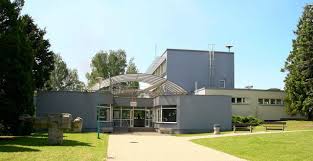 Obr. 1 Popis obrázku, např. Hlavní vchod budovy ZŠ MichálkoviceTab. 1 Popis tabulkyZávěrzávěrečné shrnutí,čím mne práce obohatilaco jsem se dozvěděl/a.Prohlašuji, že na celé práci jsem pracoval(a) samostatně a uvedl(a) jsem použitou literaturu a další zdroje. V Ostravě, květen 2019					_______________________      podpisLiteratura a zdroje1. Citace knihy: Piorecký, K. (2011). Česká poezie v postmoderní situaci. Praha: Academia.2. Citace z časopisu:Bláhová, K. (2010). Hravě! – Autenticky! Napříč literárními časopisy devadesátých let. Host, číslo 26 (ročník 7). Strana 15-21.3. Citace webové stránky:Jméno autora stránky (je-li uveden). Jméno stránky. [online]. [citováno dne]. Dostupné z: Název stránky online.Československá bibliografická databáze. [online]. [citováno: 2018-05-22]. Dostupné z: [online]. [citováno dne]. Dostupné z: https://www.cbdb.cz/